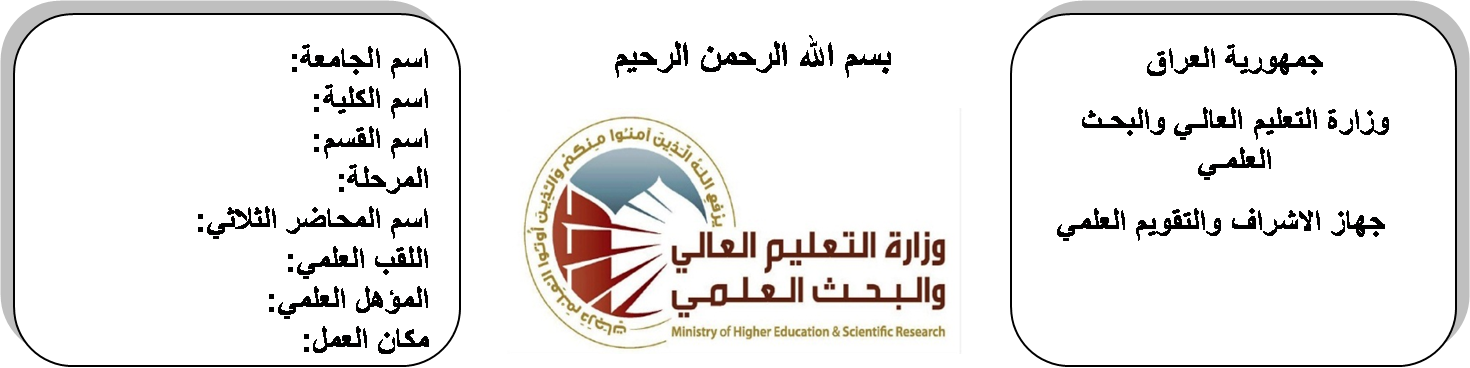 (( استمارة الخطة التدريسية السنوية ))جدول الدروس الأسبوعي – الفصل الدراسي الأولتوقيع الأستاذ:                        توقيع رئيس القسم                                      توقيع العميد:جدول الدروس الأسبوعي – الفصل الدراسي الثانيتوقيع الأستاذ:                        توقيع رئيس القسم                                      توقيع العميد:عصام صلاح حميدعصام صلاح حميدعصام صلاح حميدعصام صلاح حميداسم التدريسي:husamtakt@yahoo.comhusamtakt@yahoo.comhusamtakt@yahoo.comhusamtakt@yahoo.comالبريد الالكتروني:Digital Signal Processing  (DSP)Digital Signal Processing  (DSP)Digital Signal Processing  (DSP)Digital Signal Processing  (DSP)اسم المادة:The aim of this subject is to cover the novel techniques of digital signal and its processing that is involved in different applications including electronic and communication engineering. Besides, the topic of DSP covers the diverse signals such as that of human body and puts them under control by using mathematical algorithms in order to make the students ready to understand and comprehend the scientific theories and their applications related to their field of the study.The aim of this subject is to cover the novel techniques of digital signal and its processing that is involved in different applications including electronic and communication engineering. Besides, the topic of DSP covers the diverse signals such as that of human body and puts them under control by using mathematical algorithms in order to make the students ready to understand and comprehend the scientific theories and their applications related to their field of the study.The aim of this subject is to cover the novel techniques of digital signal and its processing that is involved in different applications including electronic and communication engineering. Besides, the topic of DSP covers the diverse signals such as that of human body and puts them under control by using mathematical algorithms in order to make the students ready to understand and comprehend the scientific theories and their applications related to their field of the study.The aim of this subject is to cover the novel techniques of digital signal and its processing that is involved in different applications including electronic and communication engineering. Besides, the topic of DSP covers the diverse signals such as that of human body and puts them under control by using mathematical algorithms in order to make the students ready to understand and comprehend the scientific theories and their applications related to their field of the study.أهداف المادة:Digital Signal Processing: principles, algorithms, and applications, third edition, by John G. Proakis and Dimitris G. Manolakis.Digital Signal Processing, fundamentals and applications, 2008,  by Li Tan.Digital Signal Processing: principles, algorithms, and applications, third edition, by John G. Proakis and Dimitris G. Manolakis.Digital Signal Processing, fundamentals and applications, 2008,  by Li Tan.Digital Signal Processing: principles, algorithms, and applications, third edition, by John G. Proakis and Dimitris G. Manolakis.Digital Signal Processing, fundamentals and applications, 2008,  by Li Tan.Digital Signal Processing: principles, algorithms, and applications, third edition, by John G. Proakis and Dimitris G. Manolakis.Digital Signal Processing, fundamentals and applications, 2008,  by Li Tan.الكتب المنهجية:Mathematics for Engineers and Applied Scientists, 2nd edition, by Stanley.Introductory Digital Signal Processing, 2nd edition by P. A. Lynn.Mathematics for Engineers and Applied Scientists, 2nd edition, by Stanley.Introductory Digital Signal Processing, 2nd edition by P. A. Lynn.Mathematics for Engineers and Applied Scientists, 2nd edition, by Stanley.Introductory Digital Signal Processing, 2nd edition by P. A. Lynn.Mathematics for Engineers and Applied Scientists, 2nd edition, by Stanley.Introductory Digital Signal Processing, 2nd edition by P. A. Lynn.المصادر الخارجية:الامتحان النهائيالمختبراتالفصل الثانيالفصل الأولتقديرات الفصل:60%00%20%20%تقديرات الفصل:معلومات إضافية:الملاحظاتالمادة العمليةالمادة النظريةالتاريخالتاريخالأسبوعIntroduction to DSP29/9/201529/9/20151The concept of frequency in continues time and discrete time signals5/10/20155/10/20152Digital signals and systems12/10/201512/10/20153Discrete time Systems19/10/201519/10/20154Block diagram representation of discrete time systems26/10/201526/10/20155Discrete time systems as difference equation2/11/20152/11/20156Sampling  theory amd Nyquist rate9/11/20159/11/20157Linear convolution and signal comparison16/11/201516/11/20158Circular convolution of discrete time sequence23/11/201523/11/20159Discrete Fourier Transform DFT30/11/201530/11/201510Inverse of  Discrete Fourier Transform DFT7/12/20157/12/201511Application of Discrete  Fourier Transform14/12/201514/12/201512Fast Fourier Transform FFT21/12/201521/12/201513The Inverse of Fast Fourier Transform FFT28/12/201528/12/201514Applications of Discrete Fourier Transform4/1/20164/1/201615Seminars11/1/201611/1/201616عطلة نصف السنةعطلة نصف السنةعطلة نصف السنةعطلة نصف السنة15/1/2016 to1/2/201615/1/2016 to1/2/2016الملاحظاتالمادة العمليةالمادة النظريةالتاريخالأسبوعDiscrete time system analysis using Z-transform15/2/20161Discrete time system analysis using Z-transform22/2/20162Discrete time system analysis using Z-transform1/3/20163Inverse Z-transform8/3/20164Digital Filters15/3/20165Realization of digital filters22/3/20166Analog Filter design29/3/20167Butterworth filter design (LPF, HPF, BPF, and BSF(5/4/20168Chebyshev filter design (LPF, HPF, BPF, and BSF(12/4/20169FIR Digital Filter Design19/4/201610IIR Digital Filter Design26/4/201611Bilinear Transformation Design Method3/5/201612Design of  FIR filters using windows10/5/201613Application  of digital filters17/5/201614Introduction to adaptive filteringAnd its application24/5/201615Seminars1/6/201616